Prière à Saint Vincent Dieu notre Père, Toi qui veux  que la force de l’Évangile 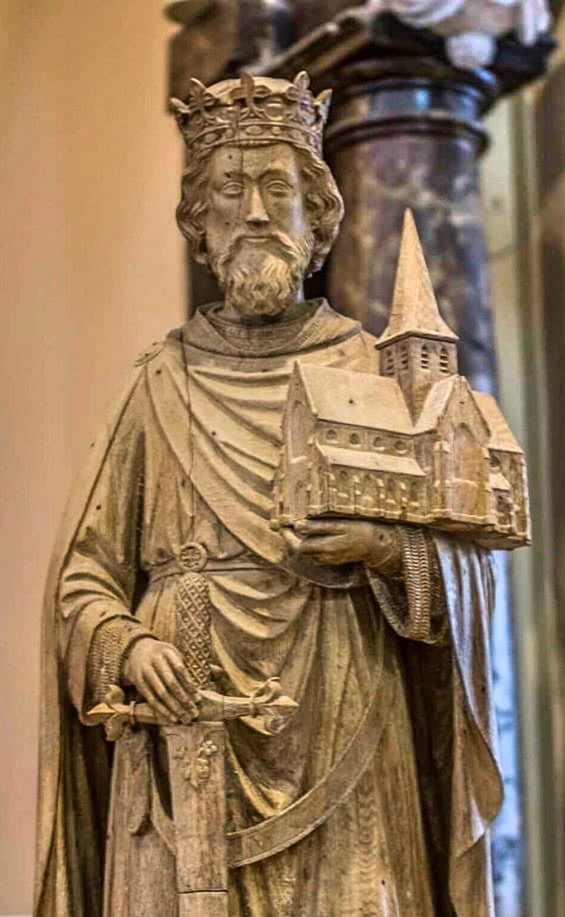 soit un ferment qui transforme le monde, regarde ceux que tu appelles à vivre aujourd'hui au cœur du monde et de ses engagementsA la prière et à l'exemple de saint Vincent donne-nous d'être animés par l'Esprit du Christ pour accomplir nos responsabilités et nos tâches et travailler ainsi à l'avenir de ton Règne.En cette période d'épidémie, par l'intermédiaire de saint Vincent,nous te confions nos familles, nos malades, les équipes médicales, les personnes qui travaillent afin d'assurer la sécurité de chacun.Que chacun retrouve la santé, la force de te servir, la sérénité.Nous t'en prions, par le Christ Jésus, ton Fils notre Seigneur.Amen Sancte Vincenti, ora pro nobis !